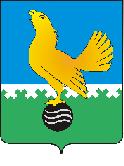 Ханты-Мансийский автономный округ - Юграмуниципальное образованиегородской округ город Пыть-ЯхАДМИНИСТРАЦИЯ ГОРОДАП О С Т А Н О В Л Е Н И ЕОт 12.04.2018									№ 60-паОб утверждении положенияоб обеспечении условий для развитияна территории муниципального образованиягородской округ город Пыть-Яхфизической культуры, массового спорта, организации проведения официальныхфизкультурно-оздоровительных и спортивных мероприятий, подготовки спортивного резерва	В соответствии с Бюджетным кодексом Российской Федерации, пунктом 19 статьи 16, пунктом 17 статьи 16.1 Федерального закона Российской Федерации от 06.10.2003 №131-ФЗ «Об общих принципах организации местного самоуправления в Российской Федерации», статьями 9, 9.1 Федерального закона Российской Федерации от 04.12.2007 №329-ФЗ «О физической культуре и спорте в Российской Федерации»: 	1.	Утвердить положение об обеспечении условий для развития на территории муниципального образования городской округ город Пыть-Ях физической культуры, массового спорта, организации проведения официальных физкультурно-оздоровительных и спортивных мероприятий, подготовки спортивного резерва согласно приложению.2.	Отделу по наградам, связям с общественными организациями и СМИ управления делами (О.В. Кулиш) опубликовать постановление в печатном средстве массовой информации «Официальный вестник».3.	Отделу по информационным ресурсам (А.А. Мерзляков) разместить постановление на официальном сайте администрации города в сети Интернет.4.	Настоящее постановление вступает в силу после официального опубликования.5.	Контроль за выполнением постановления возложить на заместителя главы города Золотых А.П.Глава города Пыть-Яха					О.Л. КовалевскийПриложениек постановлению администрациигорода Пыть-Яха				от 12.04.2018 № 60-паПоложение об обеспечении условий для развития на территории муниципального образования городской округ город Пыть-Ях физической культуры, массового спорта, организации проведения официальных физкультурно-оздоровительных и спортивных мероприятий, подготовки спортивного резерва1.	Общие положения1.1.	Положение об обеспечении условий для развития на территории муниципального образования городской округ город Пыть-Ях физической культуры, массового спорта, организации проведения официальных физкультурно-оздоровительных и спортивных мероприятий, подготовки спортивного резерва (далее-Положение) разработано в соответствии с Бюджетным кодексом Российской Федерации, Федеральными законами от 06.10.2003 №131-ФЗ «Об общих принципах организации местного самоуправления в Российской Федерации», от 04.12.2007 №329-ФЗ «О физической культуре и спорте в Российской Федерации», в целях обеспечения права каждого на свободный доступ к физической культуре, массовому спорту, как к необходимым условиям развития физических, интеллектуальных и нравственных способностей личности, права на занятия физической культурой и массовым спортом для всех категорий граждан и групп населения на территории города Пыть-Яха.1.2.	Настоящее Положение закрепляет правовые основы и расходные обязательства города Пыть-Ях, определяет компетенцию администрации города Пыть-Яха  (далее - администрация города) в сфере обеспечения условий для развития на территории муниципального образования городской округ город Пыть-Ях физической культуры, массового спорта, адаптивной физической культуры и адаптивного спорта, организации проведения официальных физкультурно-оздоровительных и спортивных мероприятий, подготовки спортивного резерва.1.3.	Обеспечение условий для развития на территории муниципального образования городской округ город Пыть-Ях физической культуры, массового спорта, организации проведения официальных физкультурно-оздоровительных и спортивных мероприятий, подготовки спортивного резерва осуществляется администрацией города Пыть-Ях.2.	Компетенция администрации города по обеспечению условий для развития на территории муниципального образования городской округ город Пыть-Ях физической культуры, массового спорта, адаптивной физической культуры и адаптивного спорта, организации проведения официальных физкультурно-оздоровительных и спортивных мероприятий, подготовки спортивного резерва.2.1.	В целях решения вопроса местного значения по обеспечению условий для развития на территории муниципального образования городской округ город Пыть-Ях физической культуры, массового спорта, организации проведения официальных физкультурно-оздоровительных и спортивных мероприятий, подготовки спортивного резерва муниципальных образований к полномочиям администрации города Пыть-Ях относятся:-	определение основных задач и направлений развития физической культуры и спорта с учетом местных условий и возможностей, принятие и реализация местных программ развития физической культуры и спорта;-	оказание содействия развитию физической культуры и спорта инвалидов, лиц с ограниченными возможностями здоровья, адаптивной физической культуры и адаптивного спорта;-	популяризация физической культуры и спорта среди различных групп населения;-	организация проведения муниципальных официальных физкультурных мероприятий и спортивных мероприятий, а также организация физкультурно-спортивной работы по месту жительства граждан;-	утверждение и реализация календарных планов физкультурных мероприятий и спортивных мероприятий города Пыть-Ях;-	организация медицинского обеспечения официальных физкультурных мероприятий и спортивных мероприятий муниципальных образований;-	содействие обеспечению общественного порядка и общественной безопасности при проведении на территории муниципального образования городской округ город Пыть-Ях официальных физкультурных мероприятий и спортивных мероприятий:а)	осуществление контроля за соблюдением организациями, созданными муниципальным образованием город Пыть-Ях осуществляющими спортивную подготовку, федеральных стандартов спортивной подготовки в соответствии с законодательством Российской Федерации;б)	развитие спорта высших достижений и системы подготовки спортивного резерва  в целях создания условий для подготовки спортивных сборных команд муниципального образования и сборных команд по адаптивному спорту  и участие в обеспечении подготовки спортивного резерва для спортивных сборных команд субъектов Российской Федерации;в)	проведение мероприятий и соревнований на спортивных сооружениях, принятых к эксплуатации  и при условии наличия актов технического обследования готовности спортивного объекта, для проведения спортивных и физкультурно-массовых мероприятий, при условии включения во Всероссийский реестр объектов спорта. Спортивные объекты должны соответствовать требованиям и правилам соревнований и инвентаря должно соответствовать стандартам.-	осуществление иных установленных в соответствии с законодательством Российской Федерации, Ханты-Мансийского автономного округа - Югры и Уставом города Пыть-Ях полномочий.	2.2.	Администрация города Пыть-Ях имеет право:2.2.1.	Утверждать порядок формирования спортивных сборных команд городского округа, осуществлять их обеспечение;2.2.2.	Участвовать в организации и проведении межмуниципальных, региональных, межрегиональных, всероссийских и международных спортивных соревнований и тренировочных мероприятий спортивных сборных команд Российской Федерации и спортивных сборных команд соответствующего субъекта Российской Федерации, проводимых на территории города Пыть-Ях;2.2.3.	Оказывать содействие субъектам физической культуры и спорта, осуществляющим свою деятельность на территории города Пыть-Ях.2.3.	Уполномоченным органом по обеспечению условий для развития на территории муниципального образования городской округ город Пыть-Ях физической культуры, массового спорта, адаптивной физической культуры и адаптивного спорта, организации проведения официальных физкультурно-оздоровительных и спортивных мероприятий, подготовки спортивного резерва является отдел по физической культуре и спорту администрации города Пыть-Ях.2.4.	Обеспечение условий для развития на территории муниципального образования городской округ город Пыть-Ях физической культуры, массового спорта, организации проведения официальных физкультурно-оздоровительных и спортивных мероприятий, подготовки спортивного резерва осуществляется муниципальным автономным учреждением «Спортивный комплекс», муниципальным бюджетным учреждением  дополнительного образования «Детско-юношеская спортивная школа» и муниципальным бюджетным учреждением дополнительного образования Специализированная детско-юношеская спортивная школа олимпийского резерва.2.5.	Виды деятельности, порядок обеспечения, перечень услуг и условия их предоставления устанавливаются уставами муниципальных учреждений в области физической культуры и спорта в соответствии с действующим законодательством.3.	Финансовое обеспечение и порядок расходования средств3.1.	В целях обеспечения условий для развития на территории муниципального образования городской округ город Пыть-Ях физической культуры, массового спорта, адаптивной физической культуры и адаптивного спорта, для организации проведения официальных физкультурно-оздоровительных и спортивных мероприятий, подготовки спортивного резерва осуществляются следующие виды расходов:3.1.1.	Субсидия на финансовое обеспечение выполнения муниципального задания на оказание муниципальных услуг (выполнение работ) на основании муниципальных заданий учреждений физической культуры и спорта;3.1.2.	Бюджетные и иные средства, предусмотренные на реализацию муниципальной программы «Развитие физической культуры и спорта в муниципальном образовании городской округ город Пыть-Ях на 2018-2025 годы и на период до 2030 года».